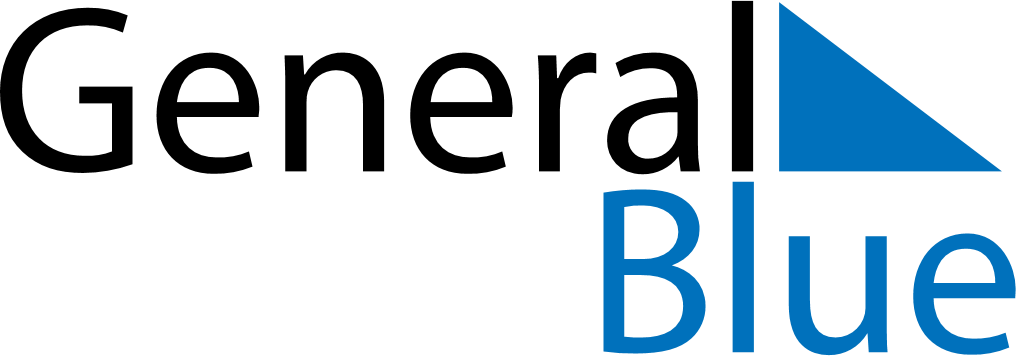 November 2023November 2023November 2023November 2023MexicoMexicoMexicoMondayTuesdayWednesdayThursdayFridaySaturdaySaturdaySunday123445All Souls’ Day67891011111213141516171818192021222324252526Revolution Day
Revolution Day (day off)27282930